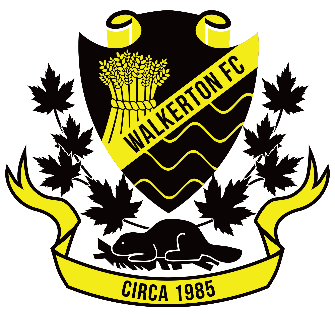 The Role of the Rep Team Representative(1 Per Team)Rep Team Representative shall:Attend all league meetings for Walkerton FCLiaison between Rep Team, Coaches and ExecutiveReport team numbers to LakeshoreCommunicate with the Executive with information on scheduling and updates from their respective rep divisionWork collaboratively with Walkerton FC Executive to maintain and 	encourage the health of the rep programStart Date: Immediately